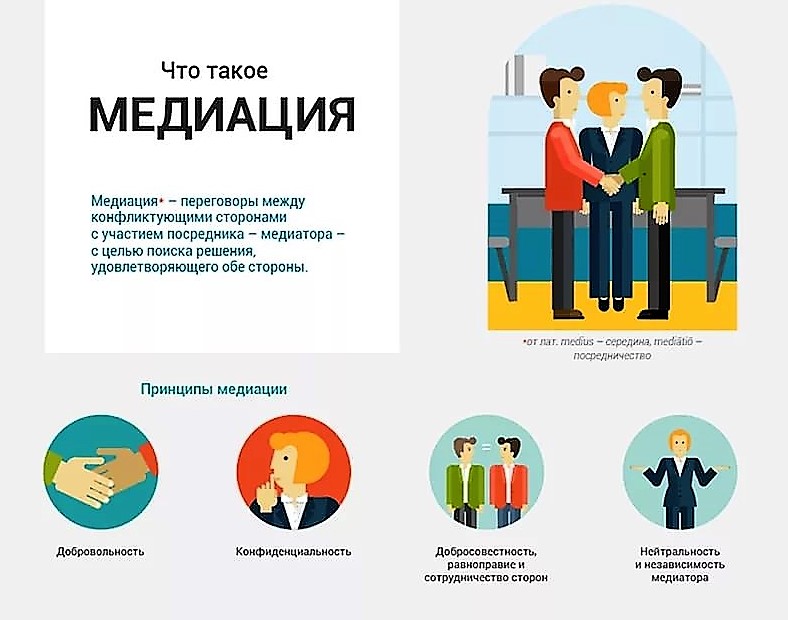 ЦЕЛЬ ШКОЛЬНОЙ СЛУЖБЫ МЕДИАЦИИ: ФОРМИРОВАНИЕ БЛАГОПОЛУЧНОГО, ГУМАННОГО И БЕЗОПАСНОГО ПРОСТРАНСТВА (СРЕДЫ) ДЛЯ ПОЛНОЦЕННОГО РАЗВИТИЯ И СОЦИАЛИЗАЦИИ ДЕТЕЙ И ПОДРОСТКОВ, В ТОМ ЧИСЛЕ ПРИ ВОЗНИКНОВЕНИИ ТРУДНЫХ ЖИЗНЕННЫХ СИТУАЦИЙ.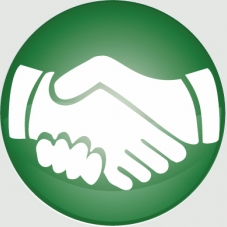 МИССИЯ ШКОЛЬНОЙ СЛУЖБЫ МЕДИАЦИИ:Создается альтернативный путь разрешения конфликтов.Конфликт превращается в конструктивный процесс.Приобретаются навыки активного слушания, лидерства и другие полезные коммуникативные умения.Улучшаются взаимоотношения среди детей и взрослых.Развивается чувство ответственности за свой выбор и решения, а также усиливается чувство личной значимости.ЕСЛИ ВЫ СТАЛИ УЧАСТНИКОМ КОНФЛИКТНОЙ СИТУАЦИИ?В нашей организации также действует служба медиации и работники службы, выполняющие функции медиаторов всегда готовы  оказать содействие в разрешении любой конфликтной ситуации, как несовершеннолетним, так и взрослым.Обратиться к медиатору можно лично (3 этаж, кабинет педагога-психолога) или позвонив по телефонам:8 (39161) 3-55-99, 8 (39161) 3-55-93 и договориться о встрече.Состав  Школьной службы медиации нашей школы:Писарева Наталья Николаевна, педагог-психологПотыкайлов Владимир Юрьевич, социальный педагогШапхарова Светлана Станиславовна, педагог-организаторКлячина Нина Алексеевна, учитель иностранного языкаСтепанова Ирина Николаевна, учитель начальных классов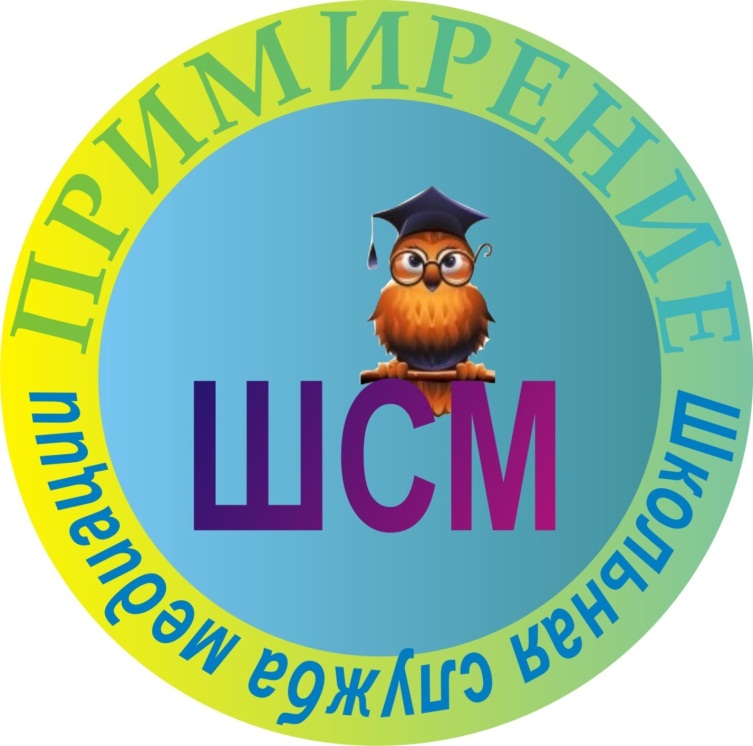 МУНИЦИПАЛЬНОЕ БЮДЖЕТНОЕ ОБЩЕОБРАЗОВАТЕЛЬНОЕ УЧРЕЖДЕНИЕ СРЕДНЯЯ ОБЩЕОБРАЗОВАТЕЛЬНАЯ ШКОЛА № 2 Г. КАНСКА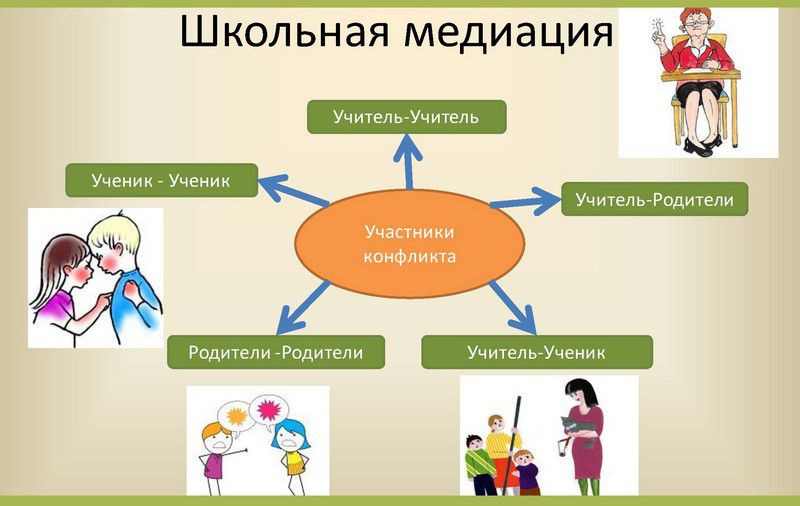 Школьная служба медиации  может оказать помощь в следующих случаях:- Конфликт (спор) между сверстниками, друзьями.- Конфликт с участием  родителей и (или) учителей.- Совершение противоправного деяния. - Буллинг (травля, бойкот, игнорирование, угрозы).- Кража.- Распространение порочащей информации, оскорбления.- Претензии, непонимание.Работа службы медиации направлена на помощь ученикам школы в мирном разрешении конфликтов. Программы примирения могут проводиться службой только при добровольном участии всех сторон конфликта.Это альтернативный путь разрешения конфликта.Люди, ведущие примирительную встречу не будут судить, ругать, кого-то защищать или что-то советовать. Их задача – помочь вам самим спокойно разрешить свой конфликт.Работа службы медиации направлена на помощь ученикам школы в мирном разрешении конфликтов. Программы примирения могут проводиться службой только при добровольном участии всех сторон конфликта.Это альтернативный путь разрешения конфликта.Люди, ведущие примирительную встречу не будут судить, ругать, кого-то защищать или что-то советовать. Их задача – помочь вам самим спокойно разрешить свой конфликт.Работа службы медиации направлена на помощь ученикам школы в мирном разрешении конфликтов. Программы примирения могут проводиться службой только при добровольном участии всех сторон конфликта.Это альтернативный путь разрешения конфликта.Люди, ведущие примирительную встречу не будут судить, ругать, кого-то защищать или что-то советовать. Их задача – помочь вам самим спокойно разрешить свой конфликт.Главными участниками встречи будете вы сами!Главными участниками встречи будете вы сами!Главными участниками встречи будете вы сами!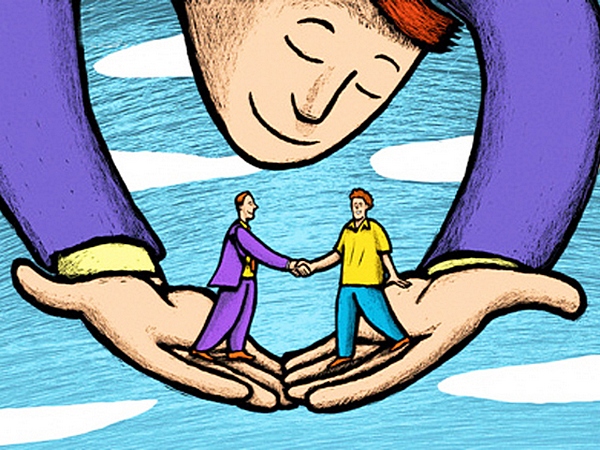 Принципы работы медиатора:Медиатор беспристрастен к обеим сторонам и нейтрально относится к обеим сторонам.Медиатор гарантирует конфиденциальность доверенной ему информации.Медиатор не навязывает сторонам решений, не судит, не обвиняет, помогает договориться.Медиатор организует встречу при добровольном согласии обеих сторон.Принципы работы медиатора:Медиатор беспристрастен к обеим сторонам и нейтрально относится к обеим сторонам.Медиатор гарантирует конфиденциальность доверенной ему информации.Медиатор не навязывает сторонам решений, не судит, не обвиняет, помогает договориться.Медиатор организует встречу при добровольном согласии обеих сторон.